KАРАР				   	              	             РЕШЕНИЕ          О  бюджете сельского поселения Миякибашевский   сельсовет муниципального района Миякинский районРеспублики Башкортостан на 2021 год и на плановый период2022 и 2023 годов                       Совет сельского поселения Миякибашевский сельсовет	муниципального района Миякинский район Республики БашкортостанРЕШИЛ:1.Утвердить основные характеристики бюджета сельского поселения Миякибашевский сельсовет муниципального района Миякинский район Республики Башкортостан (далее бюджет сельского поселения) на 2021 год:1) прогнозируемый общий объем доходов бюджета сельского поселения в сумме 2922,8 тыс. рублей; 2) общий объем расходов бюджета сельского поселения в сумме 2922,8 тыс. рублей;        3) прогнозируемый дефицит (профицит) бюджета сельского поселения 0 тыс. рублей.2. Утвердить основные характеристики бюджета сельского поселения  Миякибашевский сельсовет муниципального района Миякинский район Республики Башкортостан (далее бюджет сельского поселения) на плановый период 2022 и 2023 годов:  прогнозируемый общий объем доходов бюджета сельского поселения на 2022 год в сумме 2423,3 тыс. рублей и на 2023 год в сумме 2427,5 тыс. рублей;  общий объем расходов бюджета сельского поселения на 2022 год в сумме  2423,3   тыс. рублей, в том числе условно утвержденные расходы в сумме 51,9 тыс. рублей, и на 2023 год в сумме 2427,5 тыс. рублей, в том числе условно утвержденные расходы в сумме   103,7 тыс. рублей;  дефицит (профицит) бюджета сельского поселения на 2022 год  0 тыс. рублей и на 2023 год 0 тыс. рублей.3. Утвердить перечень главных  администраторов доходов бюджета  сельского поселения согласно приложению №1 к настоящему Решению.4.Утвердить перечень главных администраторов источников финансирования дефицита бюджета сельского поселения согласно  приложению № 2 к настоящему Решению.5. Установить поступления доходов в бюджет сельского поселения:1) на 2021 год согласно приложению № 3 к настоящему Решению;2) на плановый период 2022-2023 год  согласно приложению № 3.1 к      настоящему Решению.        6. Установить, что средства, поступающие на лицевые счета бюджетных учреждений, финансируемых из бюджета сельского поселения в погашение дебиторской задолженности прошлых лет, подлежат обязательному перечислению в полном объеме в доходы местного бюджета.       7. Установить объем межбюджетных трансфертов, получаемых из бюджета муниципального района  на 2021 год в сумме 1974,8 тыс. рублей, в том числе:      - дотация на выравнивание бюджетной обеспеченности 127,3 тыс. рублей;      - субвенция на осуществление первичного воинского учета на территориях, где отсутствуют военные комиссариаты в сумме 103,8 тыс. рублей;      - иные межбюджетные трансферты на благоустройство населенных пунктов   500 тыс. рублей;    - иные межбюджетные трансферты на осуществление дорожной деятельности населенных пунктов   243,7 тыс. рублей На плановый период 2022 год объем межбюджетных трансфертов, получаемых из бюджета муниципального района  в сумме 1421,3 тыс. рублей, в том числе:      - дотация на выравнивание бюджетной обеспеченности 1073,3 тыс. рублей;      - субвенция на осуществление первичного воинского учета на территориях, где отсутствуют военные комиссариаты в сумме 104,3 тыс. рублей;    - иные межбюджетные трансферты на осуществление дорожной деятельности населенных пунктов   243,7 тыс. рублейНа плановый период 2023 год в сумме 1371,5 тыс. рублей, в том числе:      - дотация на выравнивание бюджетной обеспеченности 1019,3 тыс. рублей;      - субвенция на осуществление первичного воинского учета на территориях, где отсутствуют военные комиссариаты в сумме 108,5 тыс. рублей;       - иные межбюджетные трансферты на осуществление дорожной деятельности населенных пунктов   243,7 тыс. рублей.8. Утвердить в пределах общего объема расходов бюджета сельского поселения, установленного пунктом 1 настоящего Решения, распределение бюджетных ассигнований сельского поселения:1) по разделам, подразделам, целевым статьям (программам сельского поселения и  непрограммным направлениям деятельности) группам видов расходов классификации расходов бюджета:  на 2021 год  согласно приложению № 4 к настоящему Решению;  на плановый период 2022 год и  2023 годов согласно приложению №4.1 к настоящему Решению. по целевым статьям (программам сельского поселения и непрограммным направлениям деятельности), группам видов расходов классификации расходов бюджета; на 2021 год согласно приложению №5 к настоящему Решению;на плановый период 2022 год и 2023 годов согласно приложению №5.1 к настоящему Решению.       9.Утвердить ведомственную структуру расходов бюджета сельского поселения:         на 2021 год согласно приложению № 5 к настоящему Решению;        на плановый период 2022 год и 2023 годов согласно приложению 5.1 к настоящему Решению.10. Установить,  что решения  и  иные  нормативные  правовые  акты сельского поселения, предусматривающие принятие новых видов расходных обязательств или увеличение бюджетных ассигнований на исполнение существующих видов расходных обязательств сверх утвержденных в бюджете на 2021 год и на плановый период 2022 год и 2023 годов,  а также сокращающие его доходную базу, подлежат исполнению в 2021 году при изыскании дополнительных источников доходов бюджета сельского поселения и (или) сокращении расходов по конкретным  статьям расходов бюджета сельского поселения, при условии внесения соответствующих изменений в настоящее Решение.        Проекты решений и иных нормативных правовых актов сельского поселения, требующие введения новых расходных обязательств сверх  утвержденных в бюджете, либо сокращающие его доходную базу, подлежат исполнению в 2021 году  и на плановый период 2022 и 2023 годов, либо при изыскании дополнительных источников доходов бюджета сельского поселения и (или) сокращении бюджетных ассигнований по конкретным статьям расходов бюджета,  при условии внесения соответствующих изменений в настоящее Решение.        Администрация сельского поселения Миякибашевский сельсовет муниципального района Миякинский район Республики Башкортостан не вправе принимать в 2021-2023 годах решения, приводящие к увеличению численности муниципальных служащих сельского поселения.11. Установить, что средства, поступающие во временное распоряжение получателей средств бюджета  сельского поселения Миякибашевский сельсовет муниципального района Миякинский район, учитываются на счете, открытом  администрации сельского поселения Миякибашевский сельсовет муниципального района Миякинский район в Управлении Федерального Казначейства по Республике Башкортостан с учетом положений бюджетного законодательства, Российской Федерации и Республики Башкортостан с отражением указанных операций на лицевых счетах открытых получателям средств бюджета сельского поселения в финансовом органе муниципального образования в порядке установленном решениями органа местного самоуправления.12. Установить, что заключение и оплата муниципальных контрактов (договоров) получателями бюджетных средств, исполнение которых осуществляется за счет средств бюджета сельского поселения, производятся в пределах доведенных им по кодам бюджетной классификации расходов бюджетов лимитов бюджетных обязательств и с учетом принятых и неисполненных обязательств.Принятые получателями бюджетных средств обязательства, вытекающие из муниципальных контрактов (договоров), исполнение которых осуществляется за счет средств бюджета сельского поселения, сверх доведенных им лимитов бюджетных обязательств, не подлежат оплате за счет средств бюджета сельского поселения на 2021 год и плановый период 2022-2023 годов.Установить, что получатель средств бюджета сельского поселения при заключении муниципальных контрактов (договоров) на поставку товаров (работ, услуг) вправе предусматривать авансовые платежи:- в размере 100 процентов суммы муниципального контракта (договора) – по муниципальным контрактам (договорам) о предоставлении услуг связи, о приобретении печатных изданий, об обучении на курсах повышения квалификации, авиа- и железнодорожных билетов, путевок на санаторно-курортное лечение, по контрактам (договорам) обязательного страхования гражданской ответственности владельцев транспортных средств, а также по контрактам (договорам) о приобретении технически сложного и учебного оборудования, производимого ограниченным числом поставщиков (производителей) по заключению соответствующего получателя средств бюджета;- в размере 30 процентов суммы муниципального контракта (договора), если иное не предусмотрено нормативными правовыми актами Российской Федерации и Республики Башкортостан, решениями органов местного самоуправления  муниципального района и сельского поселения по остальным муниципальным контрактам (договорам).14.Утвердить верхний предел муниципального долга на 1 января 2022 года в сумме 0 тыс. рублей, на 1 января 2023 года в сумме 0 тыс. рублей, на 1 января 2024 год в сумме 0 тыс. рублей, в том числе верхний предел муниципальным гарантиям на 1 января 2022 года в сумме 0 тыс. рублей, на 1 января 2023 года в сумме 0 тыс. рублей, на 1 января 2024 год в сумме 0 тыс. рублей.14.Утвердить источники финансирования дефицита бюджета сельского района на 2021 год и на плановый период 2022 и 2023 годов согласно приложению № 7, № 7.1 в сумме 0 тыс. рублей.15.Установить, что использование остатков средств бюджета сельского поселения на 1 января 2021 года:        не  более одной двенадцатой общего объема расходов бюджета сельского поселения текущего финансового года направляются администрацией сельского поселения на покрытие временных кассовых разрывов, возникающих в ходе исполнения бюджета сельского поселения;      не превышающем сумму остатка неиспользованных бюджетных ассигнований на оплату заключенных от имени сельского поселения контрактов на поставку товаров, выполнение работ, оказание услуг, подлежащих в соответствии с условиями этих муниципальных контрактов оплате в 2020 году, направляются в 2021 году на увеличение соответствующих бюджетных ассигнований на указанные цели в случае принятия администрацией сельского поселения соответствующего решения.16. Установить в соответствии с пунктом 3 статьи 217 Бюджетного кодекса Российской Федерации следующие основания для внесения в ходе исполнения настоящего Решения изменений в показатели бюджета сельского поселения по решениям администрации сельского поселения, связанные с особенностями исполнения бюджета и (или) перераспределения бюджетных ассигнований между главными распорядителями бюджетных средств:поступлений из бюджета муниципального района Миякинский район Республики Башкортостан  средств в виде дотаций, субсидий, субвенций, иных межбюджетных трансфертов и прочих безвозмездных поступлений;использование образованной в ходе исполнения бюджета муниципального района Миякинский район Республики Башкортостан экономии по отдельным разделам, подразделам, целевым статьям, видам расходов и статьям операций сектора государственного управления классификации расходов бюджетов;распределение средств на реализацию муниципальных программ по соисполнителям;в случае изменения функций и полномочий главных распорядителей (распорядителей), получателей бюджетных средств, а также в связи с передачей государственного (муниципального) имуществаполучения  безвозмездных поступлений от физических и юридических лиц, имеющих целевое назначение, сверх объемов, утвержденных решением о бюджете, а также в случае сокращения (возврата при отсутствии потребности) указанных средств;в случае увеличения бюджетных ассигнований по отдельным разделам, подразделам, целевым статьям и видам расходов бюджета за счет экономии по использованию в текущем финансовом году бюджетных ассигнований в пределах общего объема бюджетных ассигнований, предусмотренных главному распорядителю бюджетных средств в текущем  финансовом году при условии, что увеличение бюджетных ассигнований по соответствующему виду расходов не превышает 10 процентов;   использование остатков средств бюджета муниципального района на 1 января 2021 года;в случае исполнения судебных актов, предусматривающих обращение взыскания на средства бюджетов бюджетной системы Российской Федерации;средств резервного	 фонда Администрации сельского поселения, и финансового резерва по предупреждению и ликвидации чрезвычайных ситуаций и последствий стихийных бедствий;        перераспределение средств, предусмотренных по разделу «Жилищно-коммунальное хозяйство» между подразделами, целевыми статьями, группами видов расходов классификации расходов бюджета;  в иных случаях, установленных бюджетным законодательством.       17. Администрации сельского поселения установить контроль за исполнением бюджета сельского поселения на 2021 год, полным поступлением платежей и налогов в бюджет, целевым и эффективным использованием бюджетных средств.       18. Предложить председателю Совета сельского поселения и поручить администрации сельского поселения привести свои нормативные правовые акты в соответствие с настоящим Решением.19. Данное решение вступает в силу с 1 января 2021 года  и подлежит обнародованию после его подписания в установленном порядке.Глава сельского поселения                                    Миякибашевский сельсовет муниципального районаМиякинский район Республики Башкортостан                                                Р.А.Аминев № __________ 2020 года БАШКОРТОСТАН  РЕСПУБЛИКАҺЫМИӘКӘ РАЙОНЫМУНИЦИПАЛЬ РАЙОНЫНЫҢМИӘКӘБАШ АУЫЛ СОВЕТЫАУЫЛ БИЛӘМӘҺЕСОВЕТЫ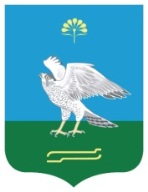 СОВЕТСЕЛЬСКОГО ПОСЕЛЕНИЯ МИЯКИБАШЕВСКИЙ СЕЛЬСОВЕТ  МУНИЦИПАЛЬНОГО РАЙОНАМИЯКИНСКИЙ РАЙОН РЕСПУБЛИКИ БАШКОРТОСТАН